6th Form Preparation work forPhilosophySummer 2022Read the following article on the nature of knowledge: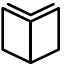 Nature of Knowledge ArticleThe https://iep.utm.edu/gettier/#:~:text=Gettier%20problems%20or%20cases%20are,true%20belief%20in%20that%20proposition. also gives some information which is really helpful: Now answer the following questions:1) What is the traditional way of defining knowledge often called the tripartite definition of knowledge.2) Explain the Gettier Problem?3) Explain the example of Fake Barn County.Time: 2hrsExplain why you think that the following arguments work (valid) or do not work (invalid). Be as clear as you can.  A valid argument is one where if the opening premises are accepted (the first two in each argument) the conclusion (the third statement) has to be accepted as well.)  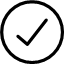 1) Some bald men cycle to work  2)All those who cycle to work own or have borrowed a cycle.  3) Therefore, some bald men own a cycle.   1) All blims are blams 2) Some blims are bloms  3) Therefore, some blams are bloms.    1) All firemen are brave people  2) Some brave people are compassionate  3)Therefore, some firemen are compassionate.1) No Martians have red noses  2) Rudolph has a red nose  3) Therefore, Rudolph is not a Martian Time: 1hrRead the following arguments and decide whether you agree or disagree.One: When I have some money in my wallet and then put my wallet in my pocket I have some money in my pocket. When I walk into my house with the money in my pocket I now have brought some money into the house.Two: If I sit in the bath and eat some roast duck there is now roast duck in the bath.Three: I have a pain in my toe and then I put my foot in my shoe, so it is now true that I have a pain in my shoe.Explain why you agree or disagree with each argument. Is there anything strange about any of them?Time: 1hrWatch the following lecture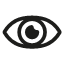 Summarise the main ideas that Michael Sandel explores in the lecture.Research the principle of utility and utilitarianism.Michael Sandel LectureTime: 6hrsRead the following article by Peter Singer1)  Explain what Singer is trying to say. What arguments does he use?2) Explain if you agree or disagree with him. What are his best or weakest argumenthttps://spot.colorado.edu/~heathwoo/phil1200,Spr07/singer.pdfTime: 4hrsWatch the clip below. The argument from illusion tries to show that we do not see the physical world directly but we see instead a mental representation of the world. It has persuaded many scientists and philosophers that we see mental images rather than the physical world.Explain the argument from illusion as carefully as you can.Research the argument from hallucination and the time lag argument which both try to show the same thing.Argument from IllusionTime: 2hrsWatch the clip below. The argument from illusion tries to show that we do not see the physical world directly but we see instead a mental representation of the world. It has persuaded many scientists and philosophers that we see mental images rather than the physical world.Explain the argument from illusion as carefully as you can.Research the argument from hallucination and the time lag argument which both try to show the same thing.Argument from IllusionTime: 2hrs